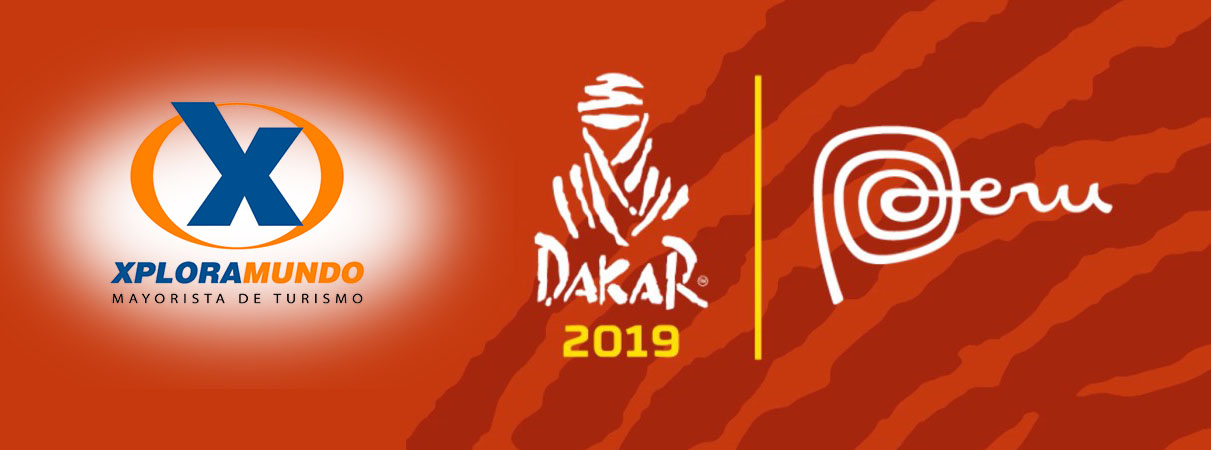 DAKAR RALLY 2019PARTIDA DESDE PERÚ4 Días/ 3 NochesPROGRAMA INCLUYE:Traslados de entrada y de salida en Lima.TRES (3) NOCHES de alojamiento en Lima (3 desayunos)Traslado y asistencia a la Villa Dakar el 6 de enero. Ingreso a la Villa Dakar a la exposición de vehículos. Dakar Kit: 1 Polo Dakar 1 botella de aguaTour Gastronómico en Lima (almuerzo incluido)City Tour Lima Colonial & ModernaTransporte, entradas y guiado en servicio regular (español o inglés)Impuestos Ecuatorianos: IVA, ISDPRECIOS POR PERSONA EN US$.**APLICA PARA PAGO EN EFECTIVO, CHEQUE O TRANSFERENCIA BANCARIA****CONSULTE NUESTROS PLANES DE PAGO CON SU TARJETA DE CREDITO PREFERIDA**PROGRAMA NO INCLUYE:Tickets aéreos e impuestos de los mismos.Impuestos de salida nacionales e internacionales. Alimentación no mencionada en el programa.Gastos no especificados en el programa.ITINERARIO:5 de enero de 2019Día 01: Lima Llegada a la ciudad de Lima, asistencia y traslado al hotel.Resto del día libre para hacer actividades de su propio interés.Alojamiento en LimaAlimentación: Ninguna6 de enero de 2019Día 02: Lima – Villa DakarA la hora coordinada recojo del hotel hacia la Villa Dakar.  Aquí recibirá el Kit Dakar. Desde este punto usted podrá apreciar el podio en donde se dará inicio al Dakar, competición de motor y el rally raid más famoso del mundo.Tarde libre para hacer actividades de su propio interés.Alojamiento en LimaAlimentación: Desayuno7 de enero de 2019Día 03: Lima– Tour Gastronómico & City TourRealice un divertido recorrido en el que podrá descubrir los secretos de la gastronomía peruana. Comenzamos nuestra aventura conociendo un típico mercado peruano, lugar donde se exhiben y comercializan mucho de los selectos insumos que forman parte de los más deliciosos platos y postres peruanos; observe frutas únicas en el mundo como la chirimoya, la lúcuma, el aguaymanto o el pacae y sorpréndase también con la amplia variedad de frutos de nuestro mar, considerado como uno de los más ricos del mundo. Posteriormente, visitaremos un exclusivo restaurante, lugar en donde podrá preparar su propio Pisco Sour y el famoso Ceviche, después saboree un delicioso almuerzo que contempla los más representativos platos de nuestra gastronomía. Por la tarderecorra los lugares más resaltantes de la ciudad de Lima y déjese envolver por su encanto y tradición. Conozca la Lima colonial visitando su tradicional centro histórico, aprecie la belleza de su Plaza Mayor, el Palacio de Gobierno, el Palacio Municipal, su imponente Catedral y recorra uno de los más importantes conventos de la capital.Observe la modernidad de la ciudad mientras hace un recorrido por la zona residencial y financiera de San Isidro y finalmente obtenga una incomparable vista del Océano Pacífico desde el turístico distrito de Miraflores. Alojamiento en Lima.Alimentación: Desayuno8 de enero de 2019Día 04: LimaA la hora coordinada traslado al aeropuerto para tomar su vuelo InternacionalFin de nuestros serviciosAlimentación: DesayunoNOTAS IMPORTANTES:No Incluye Ticket AéreoTarifas aplican para un mínimo de 02 pasajerosSuplemento pasajero viajando solo us$ 188.00**Para nosotros es un placer servirle**HOTELCATEGORIASGLDBLTPLBRITANIA MIRAFLORESTurista553465398EL TAMBO IITurista600482398FERRE MIRAFLORESTurista699527471ALLPATurista Superior634499435IBIS STYLE BY ANANAYTurista Superior647501454SAN AGUSTIN EXCLUSIVETurista Superior647501433JOSE ANTONIO LIMAPrimera 677516460DAZZLERPrimera Superior891623508FOUR POINTS MIRAFLORESPrimera Superior869612515SOL DE OROPrimera Superior779779544